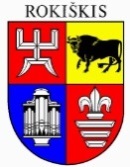 rokiškio rajono savivaldybėS MERASPOTVARKISDĖL KONKURSO „GRAŽIAUSIA SODYBA ROKIŠKIO KRAŠTE-2024“ ORGANIZAVIMO2024 m. gegužės 28 d. Nr. MV-279RokiškisVadovaujantis Lietuvos Respublikos vietos savivaldos įstatymo 25 straipsnio 5 dalimi, siekdamas įvertinti sodybas Rokiškio rajono savivaldybėje: 1. S k e l b i u konkursą „Gražiausia sodyba Rokiškio krašte-2024“ (toliau – Konkursas). 2. T v i r t i n u Konkurso „Gražiausia sodyba Rokiškio krašte-2024“ nuostatus (pridedama). 3. S u d a r a u Konkurso dalyvių vertinimo komisiją (toliau Komisija): Audronė Gavėnienė – Rokiškio rajono savivaldybės administracijos Architektūros ir paveldosaugos skyriaus vyriausioji specialistė; Aušra Linkevičienė – Rokiškio rajono savivaldybės administracijos Bendrojo skyriaus vedėjos pavaduotoja; Ingrida Trumpaitė – Rokiškio rajono savivaldybės administracijos Architektūros ir paveldosaugos skyriaus vedėjo pavaduotoja. 4. Kviečiu komisijos darbe dalyvauti: Stasį Mekšėną – Rokiškio rajono savivaldybės tarybos narį, Lietuvai pagražinti draugijos Rokiškio skyriaus narį; Nijolę Adamonienę – Lietuvai pagražinti draugijos Rokiškio skyriaus narę; Janiną Komkienę – Lietuvai pagražinti draugijos Rokiškio skyriaus narę; Julių Adamonį – Lietuvai pagražinti draugijos Rokiškio skyriaus narį.  5. Įpareigoju Rokiškio rajono savivaldybės administracijos direktorių: 5.1. Skirti transportą Komisijai Konkursui organizuoti; 5.2. Skirti seniūnijų seniūnus atsakingais už Konkurso dalyvių pateikimą Komisijai iki 2024 m. liepos 20 d. Potvarkis  per vieną mėnesį gali būti skundžiamas Lietuvos administracinių ginčų komisijos Panevėžio apygardos skyriui (Respublikos g. 62, Panevėžys) Lietuvos Respublikos ikiteisminio  administracinių ginčų nagrinėjimo tvarkos įstatymo nustatyta tvarka.  Savivaldybės meras							Ramūnas Godeliauskas